«Играем вместе»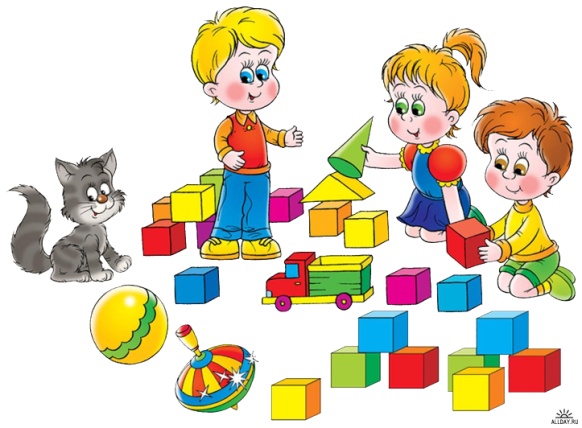 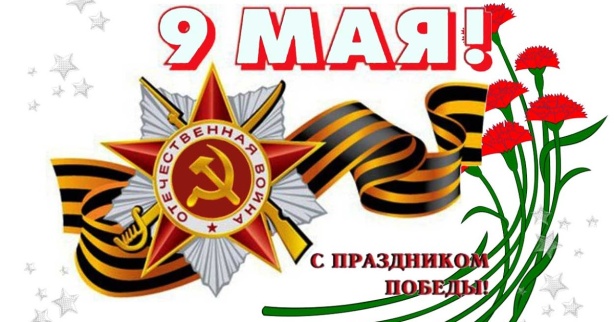 7.05.2020Образовательная область: Художественно эстетическое развитие (Аппликация)Тема: «9 Мая — День Победы»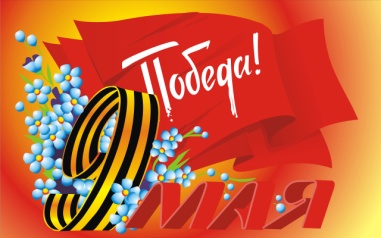 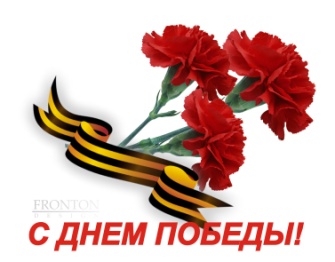 Цель: Закрепление представления детей о дне Победы 9 мая, особенностях его празднования.Задачи:   Развивать творческое воображение детей;Расширять представления, знания детей о Великой Отечественной войне, празднике Победы;Продолжать развивать умение создавать  композицию, воспитывая навыки сотворчества; Закреплять умения детей выполнять аппликацию с помощью нетрадиционной техники.ВИДЫ НЕТРАДИЦИОННОЙ АППЛИКАЦИИОбрывная аппликация.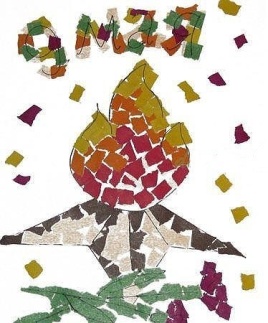 В этом случае мы разрываем бумагу на кусочки и составляем из них изображение. Дети 5-7 лет могут усложнить технику: не просто рвать бумажки, как получится, а выщипывать или обрывать контурный рисунок. Торцевание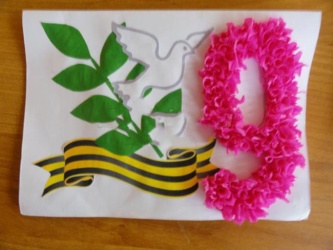 Гофрированную бумагу нарезаем квадратиками-1x1 см. На середину бумажного квадрата ставят торцом стержень и плотно закручиваем бумагу вокруг стержня (прокатывая бумаг пальцами) –трубочка – торцовка. Получившуюся торцовку, не снимая со стержня, легонько протыкаем и стержень вытаскиваем, а торцовка остается. КоллажКоллаж (от фр. collage — приклеивание) — технический приём заключающийся в создании живописных или графических произведений путём наклеивания на какую-либо основу предметов и материалов, отличающихся от основы по цвету и фактуре. Аппликация из салфетокСалфетки — очень интересный материал для детского творчества. Из них можно делать разные поделки.Аппликация из крупы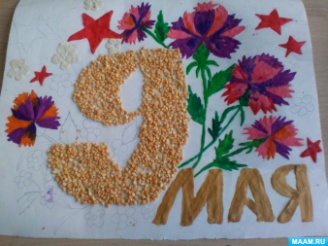 Аппликация из крупы становится для них наиболее привлекательной в этом плане. С крупой можно создавать разные поделки. Для этого манку, рис, пшено раскрашивают в различные цвета с помощью гуаши и воды.. 